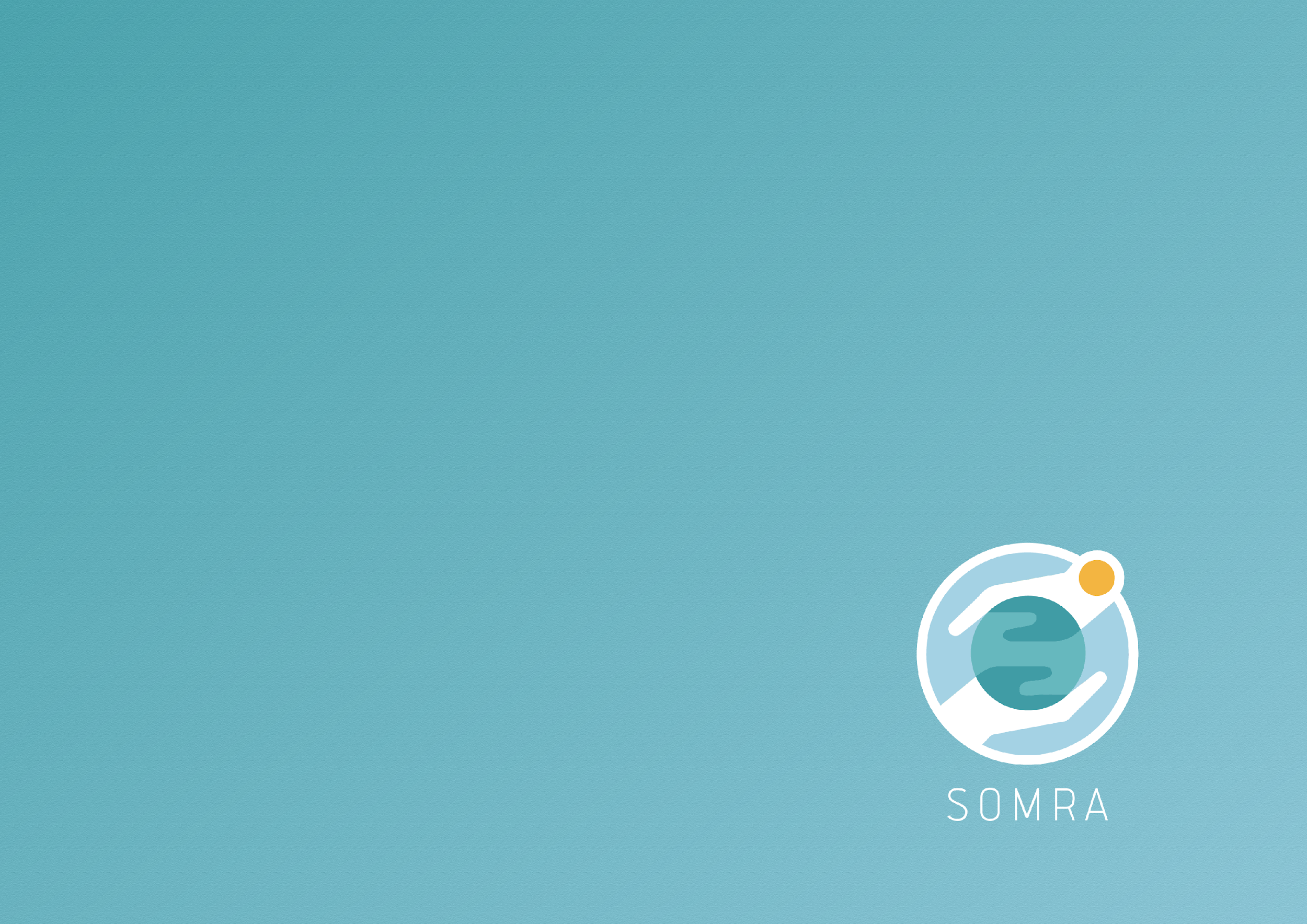 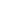 Subunidade 1: Contexto presencialSubunidade 2: Aprendizagem online autodirigida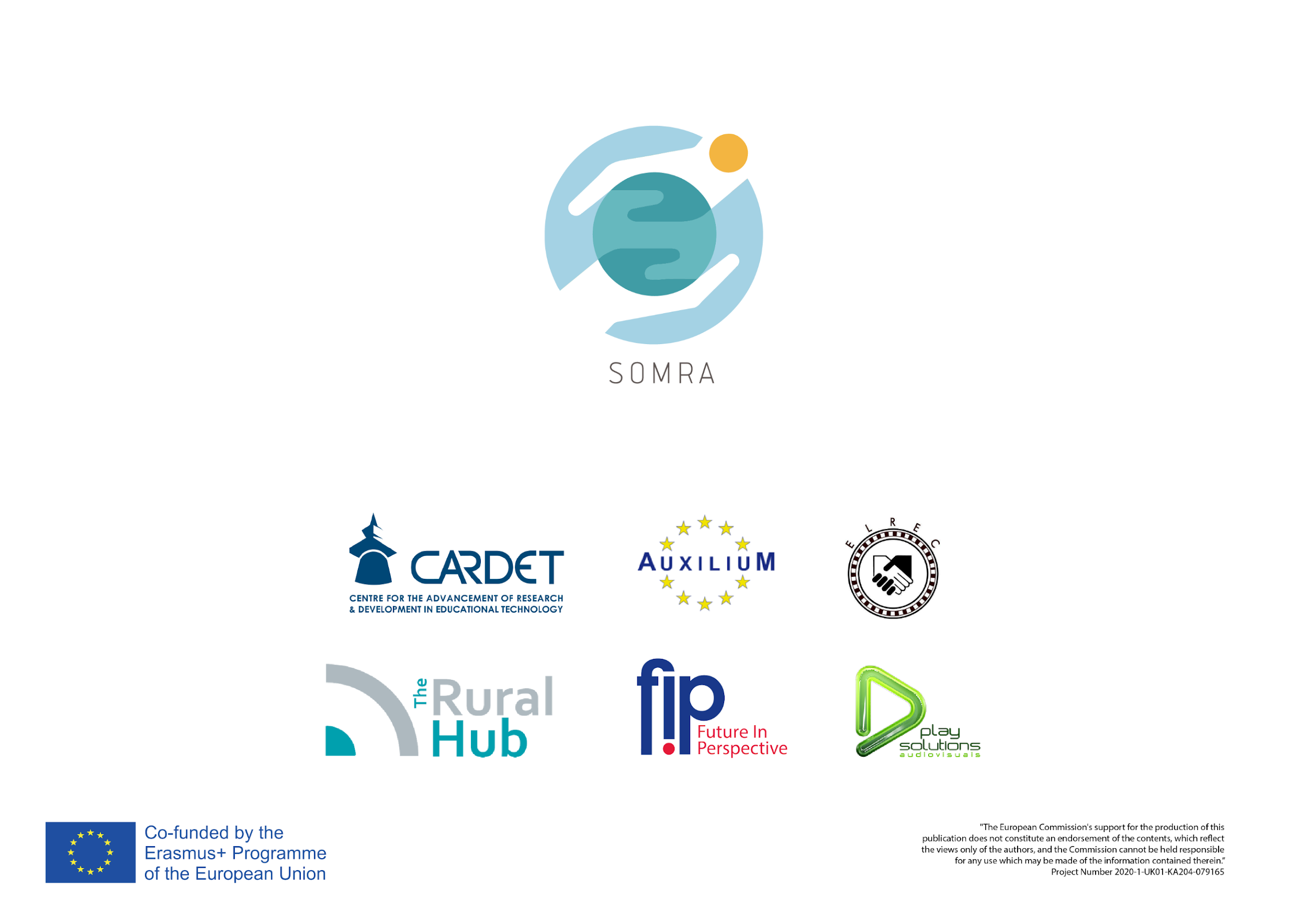 Descrição das Atividades de AprendizagemTempo (minutos)Materiais/equipamentos necessáriosAnálise/ AvaliaçãoAbertura do Workshop:Boas-vindas, introdução, programa da sessãoAtividade 1: Quem é o mais verde?Neste exercício de autoconhecimento, o formador entrega o folheto GL1 a cada participante e pede-lhes para responderem honestamente às 20 perguntas da folha. Terão 5 minutos para o fazer. No passo seguinte, o formador anota o guia de pontuação no flipchart/quadro branco e explica como somar a Pontuação como: 2 pontos para cada resposta “Sempre”1 ponto para cada resposta “Por vezes”0 ponto para cada resposta “Nunca” Depois, explica-se melhor:Se houver uma boa razão para não poder fazer algo (utilizar transportes públicos/partilha de carros para o trabalho, por exemplo, porque ninguém vive na sua direção e não há serviço de autocarros, então escolha “Por vezes” em vez de “Nunca” como resposta a essa pergunta.Com base no sistema de pontuação, os participantes somarão as suas pontuações e anunciarão a sua pontuação final. O formador escreverá todas as pontuações ao lado dos nomes no flipchart/quadro branco.A(s) pessoa(s) com a pontuação mais alta será(ão) anunciada(s), receberá(ão) o Crachá/Autocolante Verde, e todos baterão palmas e torcerão por eles.5 minutos15 minutosLocal de formação com equipamento informático;Flipchart e marcadores;Ficha de inscrição;Canetas e material para os participantes tomarem notasFolha de apoio GL1Crachá/autocolante verdePPPOs participantes participarão em todas as atividades de grupoApresentação: pegada de carbono, Redução da pegada de carbono, 3Rs, Considerações em casa, hábitos verdesIntrodução pelo formador. Elaborando em cada slide do PPP. 20 minutosLocal de formação com equipamento informático;Flipchart e marcadores.PPPAtividade 2: O Lixo de um Homem, O Tesouro de outro Homem – Caso de Estudo e ReflexãoIntrodução pelo formadorO formador distribui a folha de apoio GL2 e pergunta aos participantes:O que pensam eles sobre o caso de estudo que acabaram de conhecer?Têm feito alguma da reutilização que o Majid faz?Podem pensar em quaisquer outros benefícios obtidos por Majid pelo seu estilo de vida verde?10 minutosLocal de formação com equipamento informático;Flipchart e marcadores;Canetas e material para os participantes tomarem notasFolha de apoio GL2PPPOs participantes participarão em todas as atividades de grupoApresentação: Pegada de carbono da modaIntrodução pelo formador5 minutosCanetas e material para os participantes tomarem notasPPPAtividade 3: Quaisquer outras ideias: BrainstormingBreve explicação do formadorO formador pergunta aos participantes: Quais são algumas outras formas de viver um estilo de vida verde?O formador coloca os participantes em grupos de 3 ou 4 e fixa um temporizador em 5 minutos e os participantes podem recolher o máximo de ideias que conseguirem. Isto pode ser feito com post-it ou o formador entrega um flipchart a cada grupo e eles podem anotar as suas ideias.Após 5 minutos, o formador revê as contribuições dos alunos e partilha-as com a turma. 10 minutosLocal de formação com equipamento informático;Flipchart e marcadores;Canetas e material para os participantes tomarem notasPPPOs participantes participarão em todas as atividades de grupoApresentação: Promoção de um estilo de vida verde na comunidadeIntrodução pelo formadorO formador pergunta aos participantes se já foram influenciados por alguém da comunidade e se adquiriram um bom hábito 5 minutosLocal de formação com equipamento informático;Flipchart e marcadores;Canetas e material para os participantes tomarem notasPPPAtividade 4: Quais são os desafios das opções verdes e como ultrapassá-los? : Mapa mentalBreve introdução teórica e depois uma atividade de grupo.Os participantes formarão grupos de 3 ou 4.Cada grupo receberá um papel de flipchart e 2 marcadores de cores diferentes. Precisam de mencionar pelo menos 2 desafios para levar um estilo de vida verde e depois, sob a forma de um mapa mental, pensar em pelo menos uma solução para cada um.O temporizador está definido para 5 minutos.Um representante de cada grupo apresenta os resultados.10 minutosLocal de formação com equipamento informático;Flipchart e marcadores;Canetas e material para os participantes tomarem notasPPPOs participantes participarão em todas as atividades de grupo Encerramento do WorkshopO formador leva 5 minutos para resumir o material apresentado e perguntar aos participantes como se sentem? Se acharam os exercícios úteis?O formador deve responder a quaisquer perguntas em abertoO formador dá uma visão geral e instruções sobre a fase de aprendizagem autodirigida10 minutosLocal de formação com equipamento informático;Flipchart e marcadores;Canetas e material para os participantes tomarem notasPPPOs participantes participarão em todas as atividades de grupoDuração total do submódulo1/5 horasExercício de aprendizagem autodirigidoQuestionários LearningAppsOs participantes devem fazer pesquisa na Internet para aprenderem sobre a pegada de carbono e as emissões de gases com efeito de estufa consultando a Wikipedia https://en.wikipedia.org/wiki/Carbon_footprint e depois utilizar os seguintes links para fazer os questionários: https://learningapps.org/watch?v=pt64tzsi322  https://learningapps.org/watch?v=p3pofp7ot22 60 minutosDispositivo com acesso à Internet (PC, portátil, tablet, smartphone)Duração total do submódulo1 hora